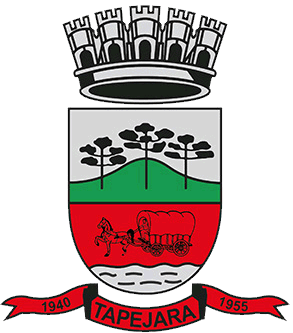 Pauta 034/2023Câmara Municipal de Vereadores de TapejaraSalão do GITI
Sessão Ordinária dia 23/10/2023
SAUDAÇÃO 
Invocando a proteção de Deus, declaro aberta a Sessão Ordinária da noite de hoje, dia 23 de outubro de 2023.- Solicito aos senhores que tomem assento.Primeiramente, para fins de registro, comunicamos ao Plenário que em 11 de outubro o Vereador Rafael Menegaz, do MDB, pediu afastamento de suas funções, pelo período de 31 dias, a iniciar-se no dia 16 de outubro. Foi providenciada a convocação dos suplentes, sendo que todos os suplentes apresentaram justificativas justas não podendo assumir, todos os pedidos foram deferidos pela Mesa Diretora, passando-se a convocar o 11º Suplente da Bancada do MDB, Sra. Solange de Matos Fracaro, a qual darei posse neste momento. Deixo registrado para fins regimentais que a Vereadora já tomou posse dia 16 (dezesseis) de outubro, sendo que o juramento torna sua eficácia a partir daquela data. - CONFORME OS ARTIGOS 24 E 25 DO REGIMENTO INTERNO. IREI PROCEDER A POSSE DA VEREADORA SOLANGE DE MATOS FRACARO, EM RAZÃO DA VACÂNCIA DA VAGA OCUPADA PELO VEREADOR RAFAEL MENEGAZ. A POSSE TEM SEU EFEITO COM DATA DE 16 DE OUTUBRO DE 2023.- Solicito que A senhora Solange De Mattos Fracaro a coloque-se em pé, estenda o braço direito e após a leitura do compromisso diga “Assim Prometo”.Presidente: “Prometo ao povo de Tapejara desempenhar com lealdade, dignidade e probidade, independentemente de qualquer espécie de preconceito, o mandado para o qual fui eleito. Prometo defender as instituições democráticas, respeitar a Constituição Federal, a Lei Orgânica Municipal e observar as leis, bem como empenhar todo o esforço e elevada dedicação para o progresso de nosso Município e bem estar de seu povo”.- Agradecemos as pessoas que se fazem presentes essa noite...- A cópia da Ata da Sessão Ordinária do dia 09/10/2023, está com os Senhores Vereadores e poderá ser retificada através de requerimento escrito encaminhado à Mesa Diretora. - Vereadores favoráveis permaneçam como estão, e contrários se manifestem...- Aprovado por...
Informes e Agradecimentos:- Na noite de terça-feira (10) o Presidente da Câmara Déberton Fracaro (Betinho), a vereadora Rita Scariott Sossella e o vereador Edson Luiz Dalla Costa, participaram de uma palestra ministrada pelo professor e consultor Ari Azambuja. O tema tratado foi “Desenvolvimento de Destinos Turísticos: o Desenvolvimento do Turismo e seu Impacto na Economia Local”. Palestra que aconteceu, no Salão do GITI.- No dia 12, o Presidente da Câmara Déberton Fracaro (Betinho) e os vereadores Josué Girardi, Paulo Langaro, Edson Luiz Dalla Costa, Adriana Bueno Artuzi e a Rita Scariott Sossella, estiveram na cerimonia de abertura da Convenção Nacional 2023 da JCI. A palestra com o tema “Ressignifique-se” foi ministrada pela Alice Bastos Neves no Centro Cultural José Maria Vigo da Silveira.- Quarta-feira à tarde (18) as vereadoras Rita Scariott Sossella e a Adriana Bueno Artuzi participaram da palestra “Cultivar a autoestima emocional” com a palestrante Rita Zulian. Evento aconteceu no Sindicato dos Trabalhadores Rurais de Tapejara.- Na tarde de quinta-feira (19) o Presidente da Câmara Déberton Fracaro (Betinho), participou do lançamento do CONECTA TAPEJARA da COPREL (Programa Municipal de internet para o desenvolvimento rural). Evento aconteceu no Centro Cultural de Tapejara.- Sábado à noite (21), O Presidente da Câmara Déberton Fracaro (Betinho) participou do KERB, na comunidade de Cachoeira Alta. A vereadora Adriana Bueno Artuzi participou do evento Mulheres Transformadas, na Igreja Cristã Motivação Divina.
EXPEDIENTE DO DIANa Sessão ordinária de hoje deram entrada as seguintes matérias:- Projeto de Lei n° 81/23;- Indicação nº 65/23;- Indicação nº 66/23;- Requerimento nº 030/23;- Pedido de Informações nº 04/23;-----------------------------------------------------------------------------------------------------------------------------Solicito que a 1º Secretária Vereadora Adriana Bueno Artuzi faça a leitura das matérias-----------------------------------------------------------------------------------------------------------------------------ORDEM DO DIAREQUERIMENTOSDe acordo com o Art. 138 do Regimento Interno, os requerimentos escritos serão deliberados pelo plenário e votados na mesma sessão de apresentação, não cabendo o adiamento nem discussão.Portanto, coloco em votação:- Requerimento nº 030/2023. O Vereador Altamir Galvão Waltrich (Professor Altamir) da bancada do MDB, no uso de suas legais e regimentais atribuições, vem por meio deste requerer a Mesa Diretora dessa Casa Legislativa, conforme Artigo 136 do Regimento Interno. Que o nome da Professora Denise Maria Fontana de Oliveira seja incluído para designar nome de logradouro ou prédio público preferencialmente na área da educação (sugerimos que a ampliação da Escola Municipal de Ensino Fundamental Leonel de Moura Brizola seja nominada com o nome da professora Denise, pois ela foi diretora por vários anos da escola). Segue em anexo o histórico da Senhora Denise Maria Fontana De Oliveira.- Coloco em votação o requerimento 030/2023. - Vereadores favoráveis permaneçam como estão contrários se manifestem.- Aprovado por...__________________________________________________________________________PROJETOS DE LEI
- Em discussão o Projeto de Lei do Executivo nº 080/2023. Autoriza o município a efetuar gastos e firmar Termo de Cooperação com o Serviço Social do Comércio - SESC - A palavra está com senhores vereadores.- Como mais nenhum vereador deseja fazer uso da palavra coloco em votação o Projeto de Lei do Executivo nº 080/2023.-Vereadores favoráveis permaneçam como estão contrários se manifestem.-Aprovado por...- Em discussão o Projeto de Lei do Executivo nº 082/2023. Revoga os incisos IV, VI e VII do ART. 1 da Lei n° 4521 de 29 de dezembro de 2020, que autoriza a Concessão de Direito Real de Uso de Imóveis de propriedade de Município de Tapejara e dá outras providências.- A palavra está com senhores vereadores.- Como mais nenhum vereador deseja fazer uso da palavra coloco em votação o Projeto de Lei do Executivo nº 082/2023.-Vereadores favoráveis permaneçam como estão contrários se manifestem.-Aprovado por...- Em discussão o Projeto de Lei do Executivo nº 083/2023. Revoga a Lei n° 4088 de 29 de novembro de 2016, que autoriza a Concessão de Direito Real de Uso de Imóvel Municipal e dá outras providências.- A palavra está com senhores vereadores.- Como mais nenhum vereador deseja fazer uso da palavra coloco em votação o Projeto de Lei do Executivo nº 083/2023.-Vereadores favoráveis permaneçam como estão contrários se manifestem.-Aprovado por...
________________________________________________________________________
INDICAÇÕES- Em discussão a Indicação nº 061/2023 de autoria dos Vereadores da bancada do MDB. “Sugerimos que seja analisada pelo Poder Executivo Municipal, a possibilidade de concessão aos professores da Rede Pública Municipal de Ensino, reajuste do salário, em consonância ao Piso Nacional dos Profissionais do Magistério Público publicado em 16 de janeiro de 2023 pelo Ministério da Educação – Portaria 17/2023”.- A palavra está com os senhores vereadores.- Como mais nenhum vereador deseja fazer uso da palavra coloco em votação à Indicação nº 061/2023.-Vereadores favoráveis permaneçam como estão contrários se manifestem-Aprovado por...----------------------------------------------------------------------------------------------------------------------------- Em discussão a Indicação nº 063/2023 de autoria do Vereador PAULO CÉSAR LANGARO do PDT, com o apoio das bancadas do PP, PDT e PSB. “Sugere ao poder executivo Municipal através do setor competente, que estude a viabilidade de construir uma lombada elevada na Av. 7 de Setembro próximo à Empresa de Laticínios Italac, lado direito da Av., direção Linha Marchiori”.- A palavra está com os senhores vereadores.- Como mais nenhum vereador deseja fazer uso da palavra coloco em votação à Indicação nº 063/2023.-Vereadores favoráveis permaneçam como estão contrários se manifestem-Aprovado por...----------------------------------------------------------------------------------------------------------------------------Eram essas as matérias a serem discutidas na Sessão Ordinária de hoje.-------------------------------------------------------------------------------------------------------------------------- 

Explicações Pessoais:
Passamos agora ao espaço destinado às Explicações Pessoais, onde cada vereador terá o tempo regimental de cinco minutos para expor assuntos de seu interesse. Pela ordem, o primeiro a fazer uso da palavra é o Vereador: Edson Luiz Dalla Costa, Altamir Waltrich, Rita Scariot Sossella, Celso Fernandes de Oliveira, Adriana Bueno Artuzi, Josué Girardi, José Marcos Sutil, Maeli Bruneto, Paulo Cesar Langaro, Solange De Mattos Fracaro e Déberton Fracaro.
PERMANECEM EM PAUTA
- Projeto de Lei n° 081, 084, 085 e 086/23;- Indicações nº 064, 065 e 066/23;ENCERRAMENTO

Encerro a presente Sessão e convoco os Senhores Vereadores para próxima Sessão Ordinária do ano que se realizará em 30/10/2023, às 18h30min. Tenham todos, uma boa noite e uma ótima semana.